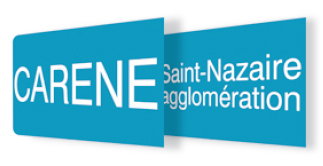 La CARENE Saint-Nazaire Agglomération(10 communes / 125 000 habitants)Communauté d’Agglomération de la REgion Nazairienne et de l’EstuaireDirection du cycle de l’eauRecrute Un(e) Chargé.e de mission Gestion patrimoniale EU/EP/AEP (H/F) Cadre d’emploi des techniciens territoriauxLa CARENE – Saint Nazaire Agglomération est un EPCI regroupant 10 communes et qui assure les compétences de l’eau potable depuis la production à la distribution, de l’assainissement des eaux usées et de l’assainissement des eaux pluviales.Territoire dynamique, placé entre le littoral et le marais de Brière, les enjeux environnementaux et sanitaires sont importants avec une station de production d’eau potable, 1060km de conduites d’eau potable pour 73 300 abonnés, plus de 1000km de réseaux de collecte des eaux usées et pluviales, ainsi que 9 stations d’épurations des eaux usées.Au sein de la Direction Générale Adjointe du Cadre de Vie et de la Direction du Cycle de l’Eau, l’agent.e sera placé.e sous l’autorité de l’adjointe à la responsable du Bureau d’études et travaux, en charge de la gestion patrimoniale et des ouvrages en eau potable, eaux usées et eaux pluviales. Le/la chargé.e de mission Gestion patrimoniale EU/EP/AEP aura en charge la mise en œuvre de la démarche patrimoniale tous réseaux (eau potable, eaux usées et eaux pluviales) de la Direction du Cycle de l’Eau, à savoir :Missions principales :Renseigner, interpréter, mettre à jour les outils de gestion patrimoniale des trois réseaux EU, EP, AEP,Etablir et prioriser les programmes pluriannuels d’investissements en fonction des résultats de l’outil, des demandes des exploitants, des programmes de travaux de voirie, et du budget annuel alloué au renouvellement,En lien avec le chargé de missions gros travaux et les chargés d’opération tous réseaux, la réalisation du Plan Pluriannuel d’Investissement,Pour les réseaux d’eaux usées :Interpréter les ITV (lecture des rapports, définition des travaux à réaliser et de leur urgence)Chargé de mission Eaux parasites : définir des secteurs d’interventions prioritaires en lien avec le service exploitation assainissement et le schéma directeur d’assainissement.Pour les réseaux d’eaux pluviales : Cibler les ITV à réaliser en fonction des programmes de voirie et les interpréter (lecture des rapports)Définir des travaux à réaliser et de leur urgence en lien avec les services d’exploitation et la réalité terrainPour le réseaux d’eau potable : Gestion de projet transversaux : aide au diagnostic de réservoir, sectorisation des réseaux (…), Chargé de mission de la problématique Plomb : en lien avec l’unité cartographie, définition des secteurs d’action, priorisation, lancement des marchés de travaux, suivi de la réalisationEn appui de la responsable, utiliser le modèle hydraulique pour vérifier la capacité des réseaux dans le cadre de projets d’aménagements, mise à jour du modèlePour tous les réseaux : Analyse des programmes de voiries en lien avec les communes, établissement des programmes annuels de travaux sur les trois réseaux Utiliser le SIG, en lien avec l’unité CartographieEtablir de rapport annuel et établir les indicateurs de performance liés à la gestion patrimoniale, communiquer sur les résultatsMissions secondaires en fonction de l’activité du service :Les missions de Conduites d’Opérations et / ou de Maîtrise d’Œuvre Interne et ou externe en appui aux responsables d’Unités sur les 3 types réseaux (définition du besoin, création marché, suivi études et travaux…)Compétences et profil requis : Formation minimum BAC+2 dans le métier de l’Eau,Bonnes connaissances des réseaux en eau potable, eaux pluviales et eaux usées, Maîtrise des outils informatiques et bureautiques, ainsi que des Systèmes d’Information Géographique . L’utilisation d’outils de gestions patrimoniale serait un plus,Connaissances sur l’interprétation des ITV et priorisation des actionsConnaissances en hydraulique, l’utilisation de logiciels de modélisation serait un plusSavoir proposer des techniques de réhabilitation des réseaux d’eaux usées serait un plusBonnes connaissances de la passation et de la gestion financière des marchés de travaux (AO, MAPA)Connaissances sur l’environnement territorial et les principes de bases du fonctionnement des collectivitésBonne expression écrite et orale, qualités rédactionnelles et de synthèse, prise de notes,Autonomie, rigueur, organisation, disponibilité, qualités relationnellesMaitrise de la gestion de projet,Capacité à travailler en équipe,Capacité à rendre compte à ses supérieurs hiérarchiques,Faire évoluer son domaine d’activité, être force de propositionTitulaire du permis B obligatoire.Conditions de travail :-	Lieu d’embauche : 84 rue de la Berthauderie à Saint Nazaire, avec déplacements réguliers sur le territoire de la CARENE, -	Renseignements complémentaires : Mme Bourreli Modwene ou Mme Beaucamp Christelle 02.40.22.43.74Adresser votre candidature (CV + lettre de motivation) :Monsieur le Président de la CARENEBP 305 - 44605 - SAINT NAZAIRE CEDEXTél. 02 51 16 48 48Avant le 27 novembre 2021